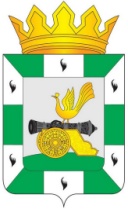 МУНИЦИПАЛЬНОЕ ОБРАЗОВАНИЕ«СМОЛЕНСКИЙ РАЙОН» СМОЛЕНСКОЙ ОБЛАСТИСМОЛЕНСКАЯ РАЙОННАЯ ДУМАРЕШЕНИЕот      ноября 2017 года              № О рассмотрении результатов публичных слушаний, проведенных 23 октября 2017 года в муниципальном образовании «Смоленский район» Смоленской области по решению Смоленской районной Думы «О проекте внесения изменений в Устав муниципального образования «Смоленский район» Смоленской области»Рассмотрев результаты публичных слушаний, проведенные 23 октября 2017 года в муниципальном образовании «Смоленский район» Смоленской области по решению Смоленской районной Думы от 29 сентября 2017 года № 49 «О проекте внесения изменений в Устав муниципального образования «Смоленский район» Смоленской области», опубликованному в газете «Сельская правда» от 4 октября 2017 года № 80 (7637), руководствуясь Федеральным законом от 6 октября 2003 года № 131-ФЗ «Об общих принципах организации местного самоуправления в Российской Федерации», Уставом муниципального образования «Смоленский район» Смоленской области, Порядком организации и проведения публичных слушаний в муниципальном образовании «Смоленский район» Смоленской области, утвержденным решением Смоленской районной Думы от 22 августа 2012 года №103, Смоленская районная ДумаРЕШИЛА:Принять к сведению результаты публичных слушаний, проведенные          23 октября 2017 года в муниципальном образовании «Смоленский район» Смоленской области по решению Смоленской районной Думы 29 сентября 2017 года № 49 «О проекте внесения изменений в Устав муниципального образования «Смоленский район» Смоленской области». Председатель Смоленской районной Думы                                                         Ю.Г. Давыдовский